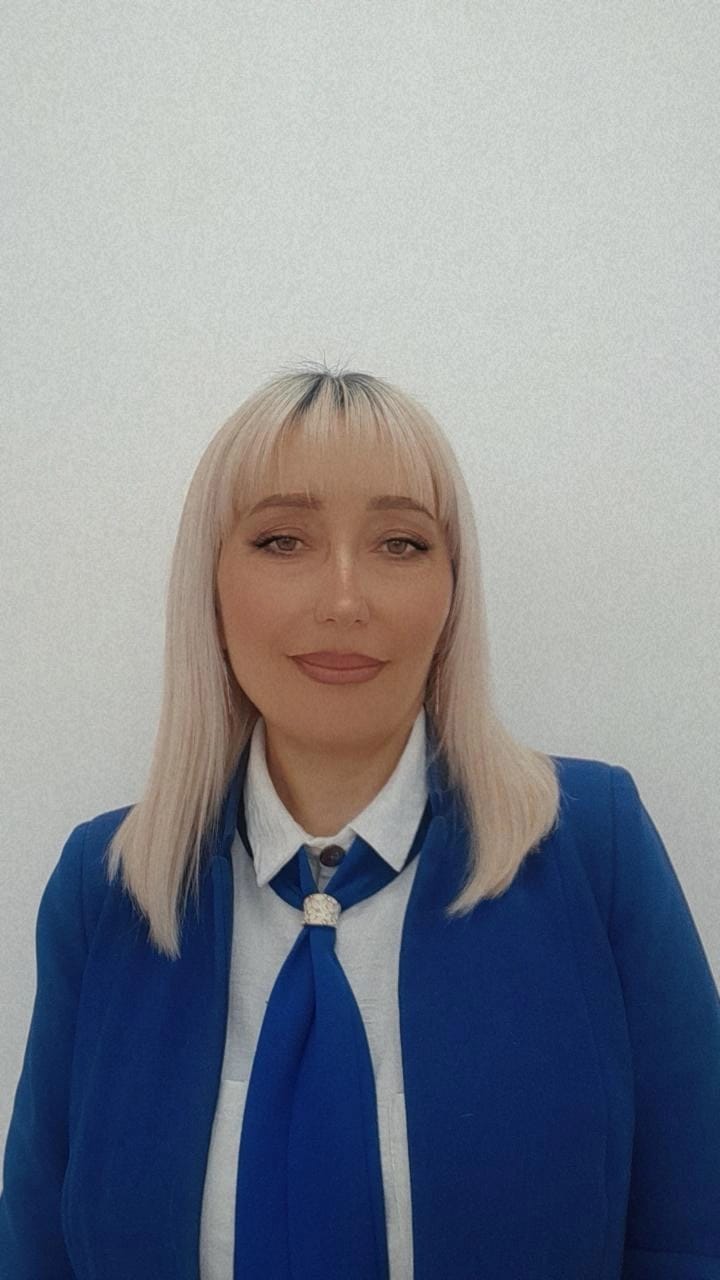 Макарова Оксана ВикентьевнаРодилась 24 января в 1981 году в селе Валиханово Валихановского района Кокчетавской области.Білімі/Образованиевысшее, магистратураНені және қашан бітірді/Что и когда окончилКокшетауский Университет, 24.04.2006 г. «Психология», квалификация по диплому «психолог, преподаватель психологии».Освоила программу магистратуры 44.04.01 по направлению подготовки «Педагогическое образование» Омский государственный педагогический университет (№ диплома 102554 0949776; регистрационный номер 71-23\94), г.Омск 26.06.2015 года.Диплом бойынша мамандығы/Специальность по дипломуПсихолог, преподаватель психологии Еңбек өтілі/стаж22 годаБейіні бойынша еңбек өтілі/Стаж по профилю22 годаСанаты/ категория 2 Квалификационная категория заместителя руководителя по ВР (Приказ Управления образования Акмолинской области № 16 от 29.01.2021г. );Педагог-исследовательКурстар/курсы2014г.Курсы по программе повышения квалификации «Тольятинского государственного университета» по теме «Информационная и медийная грамотность учителя в рамках реализации профессионального стандарта педагога» в объеме  72 часа. 2019г.Курс дистанционного обучения «Нравственно-духовный потенциал мировой худождественной культуры как средство воспитания гармонично развитой личности» в объеме 72 часа.  г.Алматы 2019г.Курсы по пожарной безопасности, ТОО «Квалификационная комиссия по пожарной безопасности»(удостоверение №0043-3 от 28.03.2019г.)2020г. Курсы повышения квалификации «Система работы заместителя директора повоспитательной работе», Казахстанский центр переподготовки и повышения квалификации (№ 250079), г. Алматы 2020г.Курсы по образовательной программе повышения квалификации заместителей руководителей школ по воспитательной работе в рамках обновления содержания среднего образования РК, АОО «НИШ» (БЖ №146847), г.Кокшетау 2021г.Тренерский курс по образовательной программе повышения квалификации педагогов Республики Казахстан НАО«Национальный  институт гармоничного развития человека» по теме «Теоретические основы и практика проведения курса «Общечеловеческие ценности на уроке» в объеме 160 часа (№0006900). г.Алматы Келген/Кеткенайы және жылыМесяц и годвступления/уходаКелген/Кеткенайы және жылыМесяц и годвступления/уходаБҰРЫНҒЫ ЖҰМЫСЫРАБОТА В ПРОШЛОМ01.06.200101.08.2006Принята воспитателем в дошкольную организацию №4. Степногорский отдел образования02.08.2006По настоящее времяПринята заместителем директора по ВР в Акмолинскую областную специализированную школу-интернат для одаренных детей «Болашак»Марапаттаулар / НаградыМарапаттаулар / НаградыМарапаттаулар / Награды2013 год2013 годПочетная грамота  Управления образования Акмолинской области 2016 год 2016 год Алғыс  хатОбластного методического кабинета Управления образования Акмолинской области2019 год2019 годҚұрмет грамотасыМинистра образования и науки